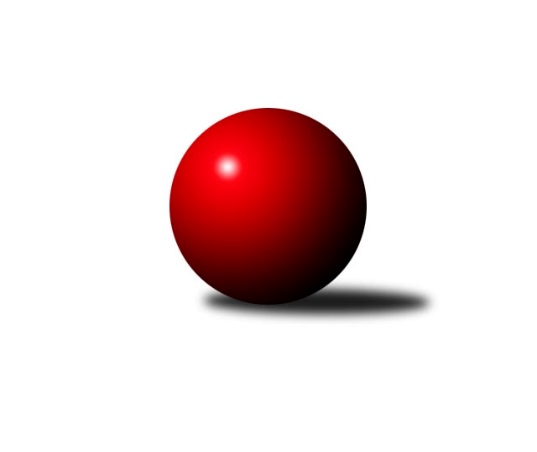 Č.12Ročník 2023/2024	20.5.2024 Středočeský krajský přebor II. třídy 2023/2024Statistika 12. kolaTabulka družstev:		družstvo	záp	výh	rem	proh	skore	sety	průměr	body	plné	dorážka	chyby	1.	TJ Sokol Červené Pečky	11	11	0	0	56.5 : 9.5 	(60.0 : 28.0)	1638	22	1143	495	25.5	2.	KK Vlašim C	12	6	0	6	38.0 : 34.0 	(48.0 : 48.0)	1573	12	1110	463	38.1	3.	TJ Lhotka B	11	5	0	6	30.0 : 36.0 	(38.5 : 49.5)	1528	10	1081	447	41	4.	TJ Sokol Brandýs n.L. B	12	5	0	7	31.5 : 40.5 	(44.5 : 51.5)	1541	10	1091	450	42.3	5.	TJ Sokol Kostelec n.Č.l. B	12	4	0	8	27.0 : 45.0 	(46.0 : 50.0)	1530	8	1075	455	38.8	6.	TJ Sokol Kostelec n.Č.l. C	12	4	0	8	27.0 : 45.0 	(43.0 : 53.0)	1429	8	1039	390	45.9Tabulka doma:		družstvo	záp	výh	rem	proh	skore	sety	průměr	body	maximum	minimum	1.	TJ Sokol Červené Pečky	6	6	0	0	33.0 : 3.0 	(35.0 : 13.0)	1663	12	1765	1596	2.	TJ Lhotka B	6	5	0	1	26.0 : 10.0 	(28.0 : 20.0)	1539	10	1593	1425	3.	KK Vlašim C	6	4	0	2	24.0 : 12.0 	(29.0 : 19.0)	1628	8	1684	1570	4.	TJ Sokol Brandýs n.L. B	6	4	0	2	19.5 : 16.5 	(23.5 : 24.5)	1515	8	1571	1423	5.	TJ Sokol Kostelec n.Č.l. B	5	3	0	2	16.0 : 14.0 	(24.5 : 15.5)	1679	6	1769	1618	6.	TJ Sokol Kostelec n.Č.l. C	6	3	0	3	18.0 : 18.0 	(26.0 : 22.0)	1649	6	1719	1607Tabulka venku:		družstvo	záp	výh	rem	proh	skore	sety	průměr	body	maximum	minimum	1.	TJ Sokol Červené Pečky	5	5	0	0	23.5 : 6.5 	(25.0 : 15.0)	1631	10	1720	1563	2.	KK Vlašim C	6	2	0	4	14.0 : 22.0 	(19.0 : 29.0)	1559	4	1695	1504	3.	TJ Sokol Brandýs n.L. B	6	1	0	5	12.0 : 24.0 	(21.0 : 27.0)	1547	2	1665	1411	4.	TJ Sokol Kostelec n.Č.l. C	6	1	0	5	9.0 : 27.0 	(17.0 : 31.0)	1437	2	1698	1242	5.	TJ Sokol Kostelec n.Č.l. B	7	1	0	6	11.0 : 31.0 	(21.5 : 34.5)	1544	2	1765	1380	6.	TJ Lhotka B	5	0	0	5	4.0 : 26.0 	(10.5 : 29.5)	1525	0	1625	1491Tabulka podzimní části:		družstvo	záp	výh	rem	proh	skore	sety	průměr	body	doma	venku	1.	TJ Sokol Červené Pečky	10	10	0	0	51.5 : 8.5 	(54.0 : 26.0)	1638	20 	5 	0 	0 	5 	0 	0	2.	KK Vlašim C	10	6	0	4	35.0 : 25.0 	(44.0 : 36.0)	1578	12 	4 	0 	1 	2 	0 	3	3.	TJ Lhotka B	10	4	0	6	25.0 : 35.0 	(32.5 : 47.5)	1533	8 	4 	0 	1 	0 	0 	5	4.	TJ Sokol Kostelec n.Č.l. B	10	4	0	6	24.0 : 36.0 	(41.5 : 38.5)	1546	8 	3 	0 	2 	1 	0 	4	5.	TJ Sokol Brandýs n.L. B	10	3	0	7	22.5 : 37.5 	(33.0 : 47.0)	1533	6 	3 	0 	2 	0 	0 	5	6.	TJ Sokol Kostelec n.Č.l. C	10	3	0	7	22.0 : 38.0 	(35.0 : 45.0)	1425	6 	2 	0 	3 	1 	0 	4Tabulka jarní části:		družstvo	záp	výh	rem	proh	skore	sety	průměr	body	doma	venku	1.	TJ Sokol Brandýs n.L. B	2	2	0	0	9.0 : 3.0 	(11.5 : 4.5)	1556	4 	1 	0 	0 	1 	0 	0 	2.	TJ Sokol Červené Pečky	1	1	0	0	5.0 : 1.0 	(6.0 : 2.0)	1654	2 	1 	0 	0 	0 	0 	0 	3.	TJ Lhotka B	1	1	0	0	5.0 : 1.0 	(6.0 : 2.0)	1425	2 	1 	0 	0 	0 	0 	0 	4.	TJ Sokol Kostelec n.Č.l. C	2	1	0	1	5.0 : 7.0 	(8.0 : 8.0)	1583	2 	1 	0 	0 	0 	0 	1 	5.	TJ Sokol Kostelec n.Č.l. B	2	0	0	2	3.0 : 9.0 	(4.5 : 11.5)	1396	0 	0 	0 	0 	0 	0 	2 	6.	KK Vlašim C	2	0	0	2	3.0 : 9.0 	(4.0 : 12.0)	1600	0 	0 	0 	1 	0 	0 	1 Zisk bodů pro družstvo:		jméno hráče	družstvo	body	zápasy	v %	dílčí body	sety	v %	1.	Lukáš Kotek 	TJ Sokol Brandýs n.L. B 	9	/	12	(75%)	16	/	24	(67%)	2.	František Zahajský 	TJ Sokol Kostelec n.Č.l. C 	8	/	12	(67%)	18	/	24	(75%)	3.	Pavel Hietenbal 	TJ Sokol Červené Pečky 	7.5	/	11	(68%)	15	/	22	(68%)	4.	Pavel Kořínek 	TJ Sokol Červené Pečky 	7	/	7	(100%)	11	/	14	(79%)	5.	Pavel Holec 	TJ Sokol Brandýs n.L. B 	6.5	/	10	(65%)	14	/	20	(70%)	6.	Jiří Plešingr 	TJ Sokol Červené Pečky 	6	/	6	(100%)	10	/	12	(83%)	7.	Leoš Chalupa 	KK Vlašim C 	6	/	7	(86%)	11	/	14	(79%)	8.	Vítězslav Hampl 	TJ Sokol Kostelec n.Č.l. C 	6	/	8	(75%)	13	/	16	(81%)	9.	Michal Třeštík 	TJ Sokol Kostelec n.Č.l. B 	6	/	10	(60%)	14	/	20	(70%)	10.	Michal Hejduk 	TJ Lhotka B 	6	/	11	(55%)	12	/	22	(55%)	11.	Barbora Fajrajzlová 	TJ Lhotka B 	6	/	11	(55%)	11.5	/	22	(52%)	12.	Antonín Smrček 	TJ Sokol Červené Pečky 	6	/	11	(55%)	11	/	22	(50%)	13.	Martin Řach 	TJ Lhotka B 	6	/	11	(55%)	8	/	22	(36%)	14.	Pavel Vykouk 	KK Vlašim C 	5	/	7	(71%)	9	/	14	(64%)	15.	Jaroslav Novák 	TJ Sokol Kostelec n.Č.l. B 	5	/	8	(63%)	9	/	16	(56%)	16.	Ladislav Sopr 	TJ Sokol Brandýs n.L. B 	5	/	9	(56%)	8	/	18	(44%)	17.	Jan Kumstát 	TJ Sokol Červené Pečky 	4	/	4	(100%)	6	/	8	(75%)	18.	Karel Dvořák 	TJ Sokol Červené Pečky 	4	/	5	(80%)	7	/	10	(70%)	19.	Luboš Trna 	KK Vlašim C 	4	/	7	(57%)	6	/	14	(43%)	20.	Kamil Rodinger 	TJ Sokol Kostelec n.Č.l. B 	4	/	10	(40%)	9	/	20	(45%)	21.	Marie Váňová 	KK Vlašim C 	3	/	5	(60%)	6	/	10	(60%)	22.	Jan Urban 	KK Vlašim C 	3	/	6	(50%)	5	/	12	(42%)	23.	Tomáš Hašek 	KK Vlašim C 	2	/	5	(40%)	4	/	10	(40%)	24.	Jakub Hlava 	TJ Sokol Kostelec n.Č.l. B 	2	/	6	(33%)	7	/	12	(58%)	25.	Jana Šatavová 	TJ Sokol Kostelec n.Č.l. C 	2	/	9	(22%)	4	/	18	(22%)	26.	Peter Fajkus 	TJ Sokol Kostelec n.Č.l. C 	2	/	12	(17%)	7	/	24	(29%)	27.	Aleš Vykouk 	KK Vlašim C 	1	/	1	(100%)	2	/	2	(100%)	28.	Jan Novák 	TJ Sokol Kostelec n.Č.l. B 	1	/	1	(100%)	1	/	2	(50%)	29.	Jakub Hlaváček 	KK Vlašim C 	1	/	1	(100%)	1	/	2	(50%)	30.	Jan Platil 	TJ Sokol Kostelec n.Č.l. C 	1	/	2	(50%)	1	/	4	(25%)	31.	Martin Bulíček 	TJ Sokol Kostelec n.Č.l. B 	1	/	3	(33%)	2	/	6	(33%)	32.	Pavel Schober 	TJ Sokol Brandýs n.L. B 	1	/	4	(25%)	3	/	8	(38%)	33.	Zdeněk Mašek 	TJ Lhotka B 	1	/	4	(25%)	3	/	8	(38%)	34.	František Pícha 	KK Vlašim C 	1	/	6	(17%)	3	/	12	(25%)	35.	Milan Hejduk 	TJ Lhotka B 	1	/	6	(17%)	3	/	12	(25%)	36.	 	 	0	/	1	(0%)	1	/	2	(50%)	37.	Daniel Nový 	TJ Lhotka B 	0	/	1	(0%)	1	/	2	(50%)	38.	Jiří Štětina 	KK Vlašim C 	0	/	1	(0%)	0	/	2	(0%)	39.	Oldřich Nechvátal 	TJ Sokol Brandýs n.L. B 	0	/	1	(0%)	0	/	2	(0%)	40.	Michaela Makarová 	TJ Sokol Kostelec n.Č.l. C 	0	/	1	(0%)	0	/	2	(0%)	41.	Alena Šperlichová 	TJ Sokol Kostelec n.Č.l. C 	0	/	2	(0%)	0	/	4	(0%)	42.	Alena Vokáčová 	TJ Sokol Kostelec n.Č.l. C 	0	/	2	(0%)	0	/	4	(0%)	43.	Pavel Karhan 	TJ Sokol Brandýs n.L. B 	0	/	8	(0%)	2.5	/	16	(16%)	44.	Tomáš Kužel 	TJ Sokol Kostelec n.Č.l. B 	0	/	10	(0%)	4	/	20	(20%)Průměry na kuželnách:		kuželna	průměr	plné	dorážka	chyby	výkon na hráče	1.	TJ Sokol Kostelec nad Černými lesy, 1-4	1653	1156	496	34.6	(413.4)	2.	TJ Sokol Červené Pečky, 1-2	1589	1109	480	31.6	(397.4)	3.	Spartak Vlašim, 1-2	1577	1122	455	45.7	(394.5)	4.	Lhotka - Hospoda U Hejduků, 1-2	1514	1074	440	44.2	(378.7)	5.	Brandýs 1-2, 1-2	1492	1057	435	41.1	(373.2)Nejlepší výkony na kuželnách:TJ Sokol Kostelec nad Černými lesy, 1-4TJ Sokol Kostelec n.Č.l. B	1769	10. kolo	František Zahajský 	TJ Sokol Kostelec n.Č.l. C	483	1. koloTJ Sokol Kostelec n.Č.l. B	1765	3. kolo	Luboš Trna 	KK Vlašim C	478	10. koloTJ Sokol Červené Pečky	1720	4. kolo	Michal Třeštík 	TJ Sokol Kostelec n.Č.l. B	465	10. koloTJ Sokol Kostelec n.Č.l. C	1719	3. kolo	František Zahajský 	TJ Sokol Kostelec n.Č.l. C	465	3. koloTJ Sokol Červené Pečky	1699	1. kolo	Jakub Hlava 	TJ Sokol Kostelec n.Č.l. B	461	3. koloTJ Sokol Kostelec n.Č.l. C	1698	8. kolo	Michal Třeštík 	TJ Sokol Kostelec n.Č.l. B	460	3. koloKK Vlašim C	1695	10. kolo	František Zahajský 	TJ Sokol Kostelec n.Č.l. C	456	8. koloTJ Sokol Kostelec n.Č.l. B	1693	1. kolo	Peter Fajkus 	TJ Sokol Kostelec n.Č.l. C	456	3. koloTJ Sokol Kostelec n.Č.l. C	1676	12. kolo	Jan Kumstát 	TJ Sokol Červené Pečky	455	4. koloTJ Sokol Kostelec n.Č.l. B	1671	2. kolo	Jan Platil 	TJ Sokol Kostelec n.Č.l. C	453	8. koloTJ Sokol Červené Pečky, 1-2TJ Sokol Červené Pečky	1765	9. kolo	Pavel Kořínek 	TJ Sokol Červené Pečky	462	9. koloTJ Sokol Červené Pečky	1673	12. kolo	Jan Kumstát 	TJ Sokol Červené Pečky	454	12. koloTJ Sokol Červené Pečky	1660	7. kolo	Michal Třeštík 	TJ Sokol Kostelec n.Č.l. B	449	9. koloTJ Sokol Červené Pečky	1655	3. kolo	Pavel Hietenbal 	TJ Sokol Červené Pečky	446	9. koloTJ Sokol Červené Pečky	1654	11. kolo	Pavel Hietenbal 	TJ Sokol Červené Pečky	444	7. koloTJ Sokol Červené Pečky	1649	5. kolo	Karel Dvořák 	TJ Sokol Červené Pečky	443	12. koloTJ Sokol Červené Pečky	1596	6. kolo	František Zahajský 	TJ Sokol Kostelec n.Č.l. C	439	11. koloTJ Sokol Kostelec n.Č.l. B	1572	9. kolo	Jan Kumstát 	TJ Sokol Červené Pečky	434	9. koloTJ Lhotka B	1562	12. kolo	Pavel Hietenbal 	TJ Sokol Červené Pečky	433	11. koloTJ Sokol Brandýs n.L. B	1530	5. kolo	Vítězslav Hampl 	TJ Sokol Kostelec n.Č.l. C	431	6. koloSpartak Vlašim, 1-2KK Vlašim C	1684	9. kolo	Marie Váňová 	KK Vlašim C	473	5. koloTJ Sokol Červené Pečky	1682	8. kolo	Pavel Holec 	TJ Sokol Brandýs n.L. B	466	11. koloKK Vlašim C	1675	5. kolo	Pavel Vykouk 	KK Vlašim C	460	8. koloTJ Sokol Brandýs n.L. B	1665	11. kolo	Pavel Hietenbal 	TJ Sokol Červené Pečky	458	8. koloKK Vlašim C	1620	2. kolo	Leoš Chalupa 	KK Vlašim C	446	5. koloKK Vlašim C	1614	8. kolo	Pavel Vykouk 	KK Vlašim C	439	9. koloKK Vlašim C	1607	6. kolo	Aleš Vykouk 	KK Vlašim C	438	2. koloKK Vlašim C	1570	11. kolo	Lukáš Kotek 	TJ Sokol Brandýs n.L. B	427	6. koloTJ Sokol Brandýs n.L. B	1560	6. kolo	Marie Váňová 	KK Vlašim C	426	6. koloTJ Sokol Kostelec n.Č.l. B	1511	5. kolo	Lukáš Kotek 	TJ Sokol Brandýs n.L. B	421	11. koloLhotka - Hospoda U Hejduků, 1-2TJ Lhotka B	1593	10. kolo	Barbora Fajrajzlová 	TJ Lhotka B	451	10. koloTJ Lhotka B	1585	8. kolo	Lukáš Kotek 	TJ Sokol Brandýs n.L. B	426	8. koloTJ Lhotka B	1582	4. kolo	Barbora Fajrajzlová 	TJ Lhotka B	424	8. koloTJ Sokol Červené Pečky	1563	2. kolo	Michal Hejduk 	TJ Lhotka B	420	4. koloTJ Sokol Brandýs n.L. B	1542	8. kolo	Barbora Fajrajzlová 	TJ Lhotka B	417	11. koloKK Vlašim C	1530	4. kolo	Pavel Hietenbal 	TJ Sokol Červené Pečky	416	2. koloTJ Lhotka B	1530	2. kolo	Michal Hejduk 	TJ Lhotka B	414	6. koloTJ Lhotka B	1519	6. kolo	Martin Řach 	TJ Lhotka B	412	4. koloTJ Sokol Kostelec n.Č.l. C	1454	10. kolo	Michal Třeštík 	TJ Sokol Kostelec n.Č.l. B	408	6. koloTJ Sokol Kostelec n.Č.l. B	1443	6. kolo	Michal Hejduk 	TJ Lhotka B	408	10. koloBrandýs 1-2, 1-2TJ Sokol Červené Pečky	1571	10. kolo	Pavel Holec 	TJ Sokol Brandýs n.L. B	434	7. koloTJ Sokol Brandýs n.L. B	1571	7. kolo	Ladislav Sopr 	TJ Sokol Brandýs n.L. B	429	3. koloTJ Sokol Brandýs n.L. B	1566	10. kolo	Pavel Holec 	TJ Sokol Brandýs n.L. B	428	4. koloTJ Sokol Brandýs n.L. B	1548	4. kolo	Lukáš Kotek 	TJ Sokol Brandýs n.L. B	419	10. koloKK Vlašim C	1547	1. kolo	Lukáš Kotek 	TJ Sokol Brandýs n.L. B	413	12. koloTJ Sokol Brandýs n.L. B	1537	3. kolo	Lukáš Kotek 	TJ Sokol Brandýs n.L. B	412	7. koloTJ Sokol Kostelec n.Č.l. B	1511	7. kolo	Pavel Holec 	TJ Sokol Brandýs n.L. B	407	10. koloTJ Lhotka B	1492	3. kolo	Pavel Hietenbal 	TJ Sokol Červené Pečky	407	10. koloTJ Sokol Brandýs n.L. B	1447	12. kolo	Barbora Fajrajzlová 	TJ Lhotka B	404	3. koloTJ Sokol Brandýs n.L. B	1423	1. kolo	Lukáš Kotek 	TJ Sokol Brandýs n.L. B	403	3. koloČetnost výsledků:	6.0 : 0.0	5x	5.0 : 1.0	15x	4.0 : 2.0	6x	2.0 : 4.0	3x	1.5 : 4.5	1x	1.0 : 5.0	5x	0.0 : 6.0	1x